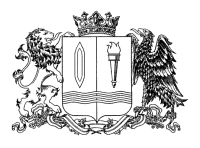 ПРАВИТЕЛЬСТВО ИВАНОВСКОЙ ОБЛАСТИПОСТАНОВЛЕНИЕПриложение 1 к постановлению Правительства Ивановской областиот __________________  № ______-пПорядок предоставления в 2023 году субсидий на возмещение затрат работодателей на частичную оплату труда и материально-техническое оснащение при организации временного трудоустройства работников, находящихся под риском увольнения, включая введение режима неполного рабочего времени, простой, временную приостановку работ, предоставление отпусков без сохранения заработной платы и проведение мероприятий по высвобождению работниковI. Общие положения1.1.   Настоящий Порядок определяет общие положения о предоставлении субсидий в рамках регионального проекта «Содействие занятости», обеспечивающего достижение целей, показателей и результатов  национального проекта «Демография» по реализации дополнительных мероприятий, направленных на снижение напряженности на рынке труда Ивановской области, по организации временного трудоустройства (далее – субсидии или субсидия), порядок проведения отбора получателей субсидий (далее – отбор), условия и порядок предоставления субсидий, требования к отчетности, требования об осуществлении контроля за соблюдением порядка и условий предоставления субсидии и ответственности за их нарушение. 1.2. Понятия, используемые в настоящем Порядке:а) работодатели – юридические лица (за исключением государственных (муниципальных) учреждений) (далее – организации), индивидуальные предприниматели или физические лица, не являющиеся индивидуальными предпринимателями, вступившие в трудовые отношения с работником и осуществляющие деятельность на территории Ивановской области (далее – физические лица);б) работники организаций, находящиеся под риском увольнения (далее – работники) – работники организаций, индивидуальных предпринимателей и физических лиц, в отношении которых в установленном Трудовым кодексом Российской Федерации порядке введен режим неполного рабочего времени (неполный рабочий день (смена) и (или) неполная рабочая неделя); находящиеся в простое (временной приостановке работ); находящиеся в отпуске без сохранения заработной платы, в отношении которых проводятся мероприятия по высвобождению;в) временное трудоустройство – трудовая деятельность, организуемая работодателем для работников на основании срочного трудового договора;г) градообразующая организация муниципального образования – организация (один из филиалов юридического лица в муниципальном образовании или несколько организаций), осуществляющая на территории муниципального образования, один и тот же вид основной экономической деятельности или деятельность которой осуществляется в рамках единого производственно-технического процесса, численность работников которой составляет не менее 20 процентов среднесписочной численности работников всех организаций, осуществляющих деятельность на территории муниципального образования, включенного в перечень монопрофильных муниципальных образований Российской Федерации (моногородов), утвержденный распоряжением Правительства Российской Федерации 
от 29.07.2014 № 1398р;д) организации, аффилированные с системообразующими организациями – юридические лица, в которых доля участия системообразующих организаций российской экономики в уставном капитале составляет 25 процентов и более.1.3. Предоставление субсидии осуществляется в пределах бюджетных ассигнований, предусмотренных законом об областном бюджете (сводной бюджетной росписью областного бюджета), в том числе за счет иных межбюджетных трансфертов из федерального бюджета бюджету Ивановской области, в целях софинансирования расходных обязательств, возникающих при реализации дополнительных мероприятия, направленных на снижение напряженности на рынке труда субъектов Российской Федерации по организации временного трудоустройства в рамках регионального проекта «Содействие занятости» государственной программы Ивановской области «Содействие занятости населения Ивановской области», обеспечивающего достижение целей, показателей и результатов национального проекта «Демография».1.4. Целью предоставления субсидии получателям субсидии является финансовое обеспечение (возмещение) затрат работодателей на частичную оплату труда и материально-техническое оснащение при организации временного трудоустройства работников, находящихся под риском увольнения, включая введение режима неполного рабочего времени, простой, временную приостановку работ, предоставление отпусков без сохранения заработной платы и проведение мероприятий по высвобождению работников (далее – работники, находящиеся под риском увольнения).1.5. Главным распорядителем средств областного бюджета, до которого в соответствии с бюджетным законодательством Российской Федерации как получателя бюджетных средств доведены в установленном порядке лимиты бюджетных обязательств на предоставление субсидий на соответствующий финансовый год, является комитет Ивановской области по труду, содействию занятости населения и трудовой миграции (далее – Комитет).1.6. Критерии отбора получателей субсидии:- осуществление работодателем деятельности на территории Ивановской области;- наличие работников, находящихся под риском увольнения, в организациях, планирующих проведение временных работ;- отсутствие в организациях, планирующих проведение временных работ, ограничительных мер, направленных на обеспечение санитарно-эпидемиологического благополучия населения в связи с распространением новой коронавирусной инфекции;- соответствие работодателя требованиям, установленным пунктом 2.2  настоящего Порядка;- наличие у работодателя сертификата электронно-цифровой подписи для последующего подписания соглашения о предоставлении субсидии с использованием государственной интегрированной информационной системы управления общественными финансами «Электронный бюджет»  (далее – ГИИС «Электронный бюджет»).Источником информации об установлении неполного рабочего времени, о простое, временной приостановке работ, предоставлении отпусков без сохранения заработной платы и проведении мероприятий по высвобождению работников являются исключительно сведения единой цифровой платформы в сфере занятости и трудовых отношений «Работа в России».1.7. Отбор работодателей осуществляется путем запроса предложений на основании предложений, направленных работодателями, исходя из соответствия участника отбора критериям, установленным пунктом 1.5 настоящего Порядка, и очередности поступления предложений на участие в отборе.1.8. Сведения о субсидии размещаются на едином портале бюджетной системы Российской Федерации в информационно-телекоммуникационной сети Интернет (далее – единый портал) (в разделе единого портала) не позднее 15-го рабочего дня, следующего за днем принятия закона (решения) о бюджете (закона (решения) о внесении изменений в закон (решение) о бюджете).1.9. Соглашения о предоставлении субсидии с получателями субсидии заключаются при наличии утвержденных лимитов бюджетных обязательств на цели, указанные в пункте 1.3 настоящего Порядка.II . Порядок проведения отбора получателей субсидий для предоставления субсидий2.1. Объявление о проведении отбора размещается в течение 
5 рабочих дней после даты принятия Комитетом решения о проведении отбора на едином портале и на официальном сайте Комитета в информационно-телекоммуникационной сети «Интернет» (далее – официальный сайт Комитета) с указанием: сроков проведения отбора;наименования, места нахождения, почтового адреса, адреса электронной почты Комитета;результата предоставления субсидии в соответствии с пунктом 3.8 настоящего Порядка;доменного имени, и (или) сетевого адреса, и (или) указателей страниц официального сайта Комитета, на котором обеспечивается проведение отбора;требований к участникам отбора в соответствии с пунктом 2.2 настоящего Порядка и перечня документов, представляемых участниками отбора для подтверждения их соответствия указанным требованиям;порядка подачи предложений участниками отбора и требований, предъявляемых к форме и содержанию предложений, подаваемых участниками отбора, в соответствии с пунктом 2.3 настоящего Порядка;порядка отзыва предложений участников отбора, порядка возврата предложений участников отбора, определяющего в том числе основания для возврата предложений участников отбора, порядка внесения изменений в предложения участников отбора;правил рассмотрения и оценки предложений участников отбора в соответствии с пунктами 2.4 – 2.8 настоящего Порядка;порядка предоставления участникам отбора разъяснений положений объявления о проведении отбора, даты начала и окончания срока такого предоставления;срока, в течение которого победитель (победители) отбора должен подписать соглашение о предоставлении субсидии;условий признания победителя (победителей) отбора уклонившимся от заключения соглашения о предоставлении субсидии;даты размещения результатов отбора на едином портале и официальном сайте Комитета, которая не может быть позднее 14-го календарного дня, следующего за днем определения победителя отбора.2.2.  Для участия в отборе участники отбора должны соответствовать по состоянию на 1 число месяца, предшествующего месяцу, в котором планируется проведение отбора, следующим требованиям:а) у участника отбора отсутствует неисполненная обязанность по уплате налогов, сборов, страховых взносов, пеней, штрафов, процентов, подлежащих уплате в соответствии с законодательством Российской Федерации о налогах и сборах;б) у участника отбора отсутствует просроченная задолженность по возврату в бюджет Ивановской области, субсидий, бюджетных инвестиций, предоставленных в том числе в соответствии с иными правовыми актами, а также иная просроченная (неурегулированная) задолженность по денежным обязательствам перед публично-правовым образованием, из бюджета Ивановской области (за исключением субсидий, предоставляемых государственным (муниципальным) учреждениям, субсидий в целях возмещения недополученных доходов, субсидий в целях финансового обеспечения или возмещения затрат, связанных с поставкой товаров (выполнением работ, оказанием услуг) получателями субсидий физическим лицам);в) участник отбора – юридическое лицо не находится в процессе реорганизации (за исключением реорганизации в форме присоединения к юридическому лицу, являющемуся участником отбора, другого юридического лица), ликвидации, в отношении участника отбора не введена процедура банкротства, деятельность участника отбора не приостановлена в порядке, предусмотренном законодательством Российской Федерации, участник отбора – индивидуальный предприниматель не должен прекратить деятельность в качестве индивидуального предпринимателя;г) в реестре дисквалифицированных лиц отсутствуют сведения о дисквалифицированных руководителе, членах коллегиального исполнительного органа, лице, исполняющем функции единоличного исполнительного органа, или главном бухгалтере участника отбора, являющегося юридическим лицом, об индивидуальном предпринимателе и о физическом лице – производителе товаров, работ, услуг, являющихся участниками отбора (в случае, если такие требования предусмотрены правовым актом);д) участник отбора не является иностранным юридическим лицом, в том числе местом регистрации которого является государство или территория, включенные в утверждаемый Министерством финансов Российской Федерации перечень государств и территорий, используемых для промежуточного (офшорного) владения активами в Российской Федерации (далее – офшорные компании), а также российскими юридическими лицами, в уставном (складочном) капитале которых доля прямого или косвенного (через третьих лиц) участия офшорных компаний в совокупности превышает 25 процентов (если иное не предусмотрено законодательством Российской Федерации). При расчете доли участия офшорных компаний в капитале российских юридических лиц не учитывается прямое и (или) косвенное участие офшорных компаний в капитале публичных акционерных обществ (в том числе со статусом международной компании), акции которых обращаются на организованных торгах в Российской Федерации, а также косвенное участие таких офшорных компаний в капитале других российских юридических лиц, реализованное через участие в капитале указанных публичных акционерных обществ;е) участник отбора не получает из областного бюджета средства на основании иных нормативных правовых актов Ивановской области на цели, указанные в пункте 1.4 настоящего Порядка;ж) участник отбора не находится в перечне организаций и физических лиц, в отношении которых имеются сведения об их причастности к экстремистской деятельности или терроризму, либо в перечне организаций и физических лиц, в отношении которых имеются сведения об их причастности к распространению оружия массового уничтожения.2.3. Для участия в отборе работодатель, претендующий на получение субсидии, направляет в Центр занятости по месту своего нахождения в срок не позднее срока, указанного в объявлении об отборе, предложение, включающее согласие на публикацию (размещение) в информационно-телекоммуникационной сети «Интернет» информации об участнике отбора, 
о подаваемом участником отбора предложении, информацию, являющуюся основанием для определения размера субсидии, иную информацию об участнике отбора, связанной с соответствующим отбором, по форме согласно приложению 1 к настоящему Порядку, с приложением следующих документов:копий приказов о введении режима неполного рабочего времени, временной приостановке работ, предоставлении отпусков без сохранения заработной платы, проведении мероприятий по высвобождению работников;копий документов, подтверждающих полномочия руководителя либо лица, уполномоченного на подписание соглашения о предоставлении субсидии, дополнительного соглашения о предоставлении субсидии действующего от имени работодателя (подлинник доверенности, оформленной в соответствии с действующим законодательством Российской Федерации, копия заверенного руководителем приказа о назначении или трудового договора с лицом, назначенным осуществлять функции руководителя или исполнительного органа юридического лица, либо выписка из приказа);справки, подписанной руководителем получателя субсидии - организации, индивидуальным предпринимателем, физическим лицом, подтверждающей соответствие получателя субсидии требованиям, указанным в пункте 2.2 настоящего Порядка;справки кредитной организации, в которой работодателем открыт счет, с указанием номера счета;справки об отсутствии у участника отбора ограничительных мер, направленных на обеспечение санитарно-эпидемиологического благополучия населения в связи с распространением новой коронавирусной инфекции на дату подачи документов;справки об отсутствии у участника отбора задолженности по налогам, сборам, срок исполнения по которым наступил в соответствии с законодательством Российской Федерации, по форме, утвержденной приказом Федеральной налоговой службы от 20.01.2017 № ММВ-7-8/20@ «Об утверждении формы справки об исполнении налогоплательщиком (плательщиком сбора, плательщиком страховых взносов, налоговым агентом) обязанности по уплате налогов, сборов, страховых взносов, пеней, штрафов, процентов, порядка ее заполнения и формата ее представления в электронной форме», по состоянию на дату не ранее 30 календарных дней до дня подачи заявления.Предложение представляется на бумажном носителе или направляется в сканированном виде на электронную почту Центра занятости в срок не позднее даты окончания подачи предложений, указанной в объявлении о проведении отбора.На основании письменного заявления участник отбора вправе отозвать поданную им заявку до принятия Комитетом решения о предоставлении субсидии (об отказе в предоставлении субсидии).2.4. Центр занятости в течение 2 рабочих дней со дня, следующего за днем регистрации предложений и прилагаемых к ним документов, указанных в пункте 2.3 настоящего Порядка, в рамках межведомственного взаимодействия запрашивает следующие документы:выписку из Единого государственного реестра юридических лиц или Единого государственного реестра индивидуальных предпринимателей;информацию о том, что участник отбора не находится в процессе реорганизации, ликвидации, в отношении участника отбора не введена процедура банкротства, его деятельность не приостановлена в порядке, предусмотренном законодательством Российской Федерации на дату подачи документов;информацию об отсутствии в реестре дисквалифицированных лиц сведений о дисквалифицированных руководителе, членах коллегиального исполнительного органа, лице, исполняющем функции единоличного исполнительного органа, или главном бухгалтере участника отбора, являющегося юридическим лицом, об индивидуальном предпринимателе, являющемся участником отбора, на дату подачи документов;справку налогового органа о наличии (отсутствии) неисполненной обязанности по уплате налогов, сборов, страховых взносов, пеней, штрафов, процентов, подлежащих уплате в соответствии с законодательством Российской Федерации о налогах и сборах, на дату подачи документов.Участник отбора вправе по собственной инициативе представить оригиналы указанных документов.2.5. Предложения и документы, предусмотренные пунктом 2.3 настоящего Порядка, подлежат регистрации в Центре занятости в день предоставления предложений и документов заявителем. 2.6. Центр занятости в течение 3 рабочих дней со дня регистрации предложений и документов заявителя, предусмотренных пунктом 2.3 настоящего Порядка, а также документы, предусмотренные пунктом 2.4 настоящего Порядка, в случае получения документов путем запроса в рамках межведомственного взаимодействия, направляет их в Комитет.2.7. Комитет в день получения предложения и документов, указанных в пункте 2.3 настоящего Порядка, осуществляет регистрацию представленных предложения и документов в журнале регистрации в порядке их поступления.2.8. В целях рассмотрения предложений и документов, указанных в пункте 2.3 настоящего Порядка, и документов, указанных в пункте 3.5 настоящего Порядка, представленных заявителями, распоряжением Комитета создается комиссия, утверждаются положение о комиссии и ее состав. Комиссия в течение 10 рабочих дней со дня истечения срока подачи предложений с документами, указанными в пункте 2.3 настоящего Порядка, оценивает соответствие участника отбора, претендующего на предоставление субсидии, критериям отбора, установленным пунктом 1.6 настоящего Порядка, и принимает решение об отсутствии (наличии) оснований для отказа заявителю в предоставлении субсидии, установленных пунктом 2.9 настоящего Порядка.Решение комиссии оформляется протоколом заседания комиссии.Решение о предоставлении субсидии либо об отказе в предоставлении субсидии принимается Комитетом на основании решения комиссии в течение 1 рабочего дня со дня заседания комиссии и оформляется распоряжением Комитета.2.9. Основаниями для отказа в предоставлении субсидии являются:1) несоответствие участника отбора критериям, указанным в пункте 1.6 настоящего Порядка;2) несоответствие участника отбора требованиям, указанным в пункте 2.1 настоящего Порядка;3) непредставление (представление не в полном объеме) документов, указанных в пункте 2.3 настоящего Порядка;4) установление факта недостоверности информации, содержащейся в документах, указанных в пункте 2.3 настоящего Порядка, представленных участником отбора, в том числе информации о месте нахождения и адресе участника отбора;5) подача участником отбора предложения после даты и (или) времени, определенных для подачи предложений; 6)  отсутствие свободных лимитов бюджетных обязательств, предусмотренных в текущем финансовом году Комитету на цели, указанные в пункте 1.3 настоящего Порядка;7) признание участника отбора уклонившимся от подписания соглашения о предоставлении субсидии.2.10. В течение 5 рабочих дней со дня принятия решения о предоставлении субсидии (об отказе в предоставлении субсидии) Комитет размещает на едином портале и официальном сайте Комитета результаты отбора, включая следующую информацию:дату, время и место проведения рассмотрения предложений участников отбора;информацию об участниках отбора, предложения которых были рассмотрены;информацию об участниках отбора, предложения которых были отклонены, с указанием причин их отклонения, в том числе положений объявления о проведении отбора, которым не соответствуют такие предложения;наименование получателей субсидии, с которыми заключаются соглашения о предоставлении субсидии, и размер предоставляемых им субсидий.III . Условия и порядок предоставления субсидии 3.1.   Субсидия предоставляется получателю субсидии, в отношении которого Комитетом принято решение о предоставлении субсидии.3.2. Размер субсидии определяется по следующей формуле:S   = N вр   × C зп    x Рзан  + N вр   × Z мт, где: N вр  – численность трудоустроенных на временные работы граждан из числа работников, находящихся под риском увольнения; C зп  – размер возмещения затрат на заработную плату трудоустроенного на временную работу гражданина из числа работников, находящихся под риском увольнения, равный величине минимального размера оплаты труда, установленного Федеральным законом 
«О минимальном размере оплаты труда», увеличенного на сумму страховых взносов в государственные внебюджетные фонды;Рзан  - период временного трудоустройства (количество месяцев), составляющий не более 3 месяцев, а для системообразующих организаций российской экономики, градообразующих организаций монопрофильных муниципальных образований и организаций, аффилированных с системообразующими организациями российской экономики (по решению межведомственной рабочей группы по восстановлению рынка труда, образованной в соответствии с  решением Председателя Правительства Российской Федерации), - не более 6 месяцев; Z мт  - затраты на одно рабочее место работника, находящегося под риском увольнения,  в период материально-технического обеспечения работ, составляющие 10 тыс. рублей на весь период.3.3. Соглашение о предоставлении субсидии, дополнительное соглашение к соглашению о предоставлении субсидии заключаются в соответствии с типовой формой, установленной Министерством финансов Российской Федерации, с соблюдением требований о защите государственной тайны в ГИИС «Электронный бюджет» в течение 
5 рабочих дней со дня принятия Комитетом решения о предоставлении субсидии.Комитет заключает соглашение о предоставлении субсидии с получателем субсидии с обязательным включением в него условий о согласии получателя субсидии (за исключением государственных (муниципальных), унитарных предприятий, хозяйственных товариществ и обществ с участием публично-правовых образований в их уставных (складочных) капиталах, коммерческих организаций с участием таких товариществ и обществ в их уставных (складочных) капиталах) на осуществление в отношении его проверки Комитетом соблюдения порядка и условий предоставления субсидии, в том числе в части достижения результатов предоставления субсидии, а также проверки органами государственного финансового контроля Ивановской области соблюдения получателем субсидии порядка и условий предоставления субсидии в соответствии со статьями 268.1 и 269.2 Бюджетного кодекса Российской Федерации и на включение таких положений в соглашение о предоставлении субсидии.Дополнительное соглашение к соглашению о предоставлении субсидии заключается в случаях изменения сроков, формы отчета о достижении результатов и показателей предоставления субсидии, необходимых для достижения результатов предоставления субсидии, установления и (или) изменения сроков и форм предоставления получателем субсидии дополнительных отчетов, уменьшения Комитету как получателю бюджетных средств ранее доведенных лимитов бюджетных обязательств, приводящего к невозможности предоставления субсидии в размере, определенном в соглашении о предоставлении субсидии, и вступает в силу после его подписания Комитетом и получателем субсидии.3.4. Получатель субсидии подписывает соглашение о предоставлении субсидии в течение 3 рабочих дней со дня его размещения для подписания в ГИИС «Электронный бюджет».В случае неподписания получателем субсидии соглашения о предоставлении субсидии в ГИИС «Электронный бюджет» в срок, установленный абзацем первым настоящего пункта, комитет в течение 
2 рабочих дней со дня истечения указанного срока принимает решение о признании получателя субсидии уклонившимся от заключения соглашения и об отказе в предоставлении субсидии и направляет получателю субсидии письменное уведомление о принятом решении с обоснованием причин его принятия.3.5. Для предоставления субсидии в соответствии с заключенным соглашением, работодатель ежемесячно не позднее 15 числа месяца, следующего за отчетным месяцем, предоставляет в комитет следующие документы:а) сведения о работниках, трудоустроенных на временные работы, по форме, согласно приложению 2 к настоящему Порядку;б) заверенных получателем субсидии копий приказов о создании (выделении) рабочих мест для организации временной занятости;в) заверенных получателем субсидии копий приказов о приеме на работу и (или) переводе работников на созданные (выделенные) рабочие места. В случае перевода работников в соответствии с частью третьей статьи 72.2 Трудового кодекса Российской Федерации на работу, требующую более низкой квалификации и не обусловленную трудовым договором, получатель субсидии предоставляет заверенные копии согласия работников о переводе на такую работу на срок до 1 месяца;г) заверенных получателем субсидии копий трудовых договоров и (или) дополнительных соглашений к трудовым договорам, заключенных с работниками на период их трудоустройства на созданные (выделенные) рабочие места для организации временной занятости, но не более 3 месяцев;д) сведения о расходах на материально-техническое оснащение рабочих мест работников, находящихся под риском увольнения, при организации их временной занятости по форме, согласно приложению 4 к настоящему Порядку;е) копии документов, подтверждающих фактически произведенные затраты на оплату труда работников, а также на уплату страховых взносов в государственные внебюджетные фонды;ж) копии документов, подтверждающих фактически произведенные затраты на материально-техническое обеспечение рабочих мест работников, трудоустроенных на временные работы, за весь период временных работ.3.6. Перечисление субсидии получателю субсидии на расчетные счета, открытые им в учреждениях Центрального банка Российской Федерации или кредитных организациях, осуществляется ежемесячно не позднее 
10 рабочего дня, следующего за днем предоставления получателем субсидии документов, предусмотренных пунктом 3.5 настоящего Порядка.3.7. Получателям субсидии – юридическим лицам запрещено приобретать за счет полученных из бюджета Ивановской области средств иностранную валюту, за исключением операций, осуществляемых в соответствии с валютным законодательством Российской Федерации при закупке (поставке) высокотехнологичного импортного оборудования, сырья и комплектующих изделий.3.8. Результатом предоставления субсидии, необходимым для достижения результата предоставления субсидии, значения которого устанавливается в соглашении о предоставлении субсидии, является численность трудоустроенных на временные работы работников, находящихся под риском увольнения, включая введение режима неполного рабочего времени, простоя, временную приостановку работ, предоставление отпусков без сохранения заработной платы и проведение мероприятий по высвобождению работников.3.9. Показателем, применяемым для оценки эффективности предоставления субсидии, является доля занятых граждан в общей численности участников дополнительных мероприятий.IV . Требования к отчетности 4.1. Получатели субсидии представляют в Комитет ежемесячно, в срок не позднее 15 числа месяца, следующего за отчетным периодом, за декабрь – до 25 декабря, по формам, определенным типовыми формами соглашений, установленными Министерством финансов Российской Федерации:отчет о достижении значений результатов и показателей, указанных в пункте 3.8 и 3.9 настоящего Порядка; отчет об осуществлении расходов, источником финансового обеспечения которых является субсидия.4.2. Комитет имеет право устанавливать в соглашении о предоставлении субсидии сроки и формы представления получателем субсидии дополнительной отчетности.V. Требования об осуществлении контроля (мониторинга) за соблюдением порядка и условий предоставления субсидий и ответственности за их нарушение5.1. Комитет осуществляет в отношении получателя субсидии проверки соблюдения порядка и условий предоставления субсидии, в том числе в части достижения результата предоставления субсидии.Органы государственного финансового контроля Ивановской области осуществляют в отношении получателя субсидии проверки в соответствии со статьями 268.1 и 269.2 Бюджетного кодекса Российской Федерации.5.2. Меры ответственности за нарушение условий и порядка предоставления Субсидий.5.2.1. В случае нарушения получателем субсидии условий, установленных при ее предоставлении, выявленного в том числе по фактам проверок, проведенных Комитетом и органами государственного финансового контроля Ивановской области, сумма предоставленной субсидии подлежит возврату в бюджет Ивановской области в размере 100%.5.2.2. В случае недостижения получателем субсидии значений результата и показателя, необходимого для достижения результата предоставления субсидии, установленных Комитетом в соглашении о предоставлении субсидии в соответствии с пунктом 3.8 настоящего Порядка, сумма субсидии подлежит возврату в бюджет Ивановской области из расчета 1% размера полученной субсидии за каждый процентный пункт снижения среднего значения выполнения получателем субсидии показателя, необходимого для достижения результата предоставления субсидии.5.2.3. В случае нарушения получателем субсидии условий предоставления субсидии Комитет в течение 5 рабочих дней со дня установления соответствующего нарушения направляет получателю субсидии письменное уведомление о необходимости возврата субсидии с указанием суммы, подлежащей возврату, причины, послужившей основанием для возврата субсидии, и реквизитов для перечисления денежных средств в бюджет Ивановской области.Получатель субсидии в течение 30 календарных дней со дня получения письменного уведомления о необходимости возврата субсидии обязан произвести возврат суммы субсидии.При отказе получателя субсидии произвести возврат субсидии в добровольном порядке субсидия взыскивается в судебном порядке в соответствии с законодательством Российской Федерации.5.3. Комитет проводит мониторинг достижения результатов предоставления субсидии исходя из достижения значений результатов предоставления субсидии, определенных соглашением о предоставлении субсидии, и событий, отражающих факт завершения соответствующего мероприятия по получению результата предоставления субсидии (контрольная точка), в порядке и по формам, которые установлены Министерством финансов Российской Федерации.Приложение 1 к Порядку предоставления в 2023 году субсидий на возмещение затрат работодателей на частичную оплату труда и материально-техническое оснащение при организации временного трудоустройства работников, находящихся под риском увольнения, включая введение режима неполного рабочего времени, простой, временную приостановку работ, предоставление отпусков без сохранения заработной платы и проведение мероприятий по высвобождению работниковНа бланке организацииВ ОГКУ «____________________ЦЗН»Предложениена участие в отборе на предоставление в 2023 году субсидийна возмещение затрат работодателей на частичную оплату трудаи материально-техническое оснащение при организациивременного трудоустройства работников, находящихсяпод риском увольнения___________________________________________________________(наименование юридического лица или Ф.И.О. индивидуального предпринимателя, с указанием ИНН)Прошу предоставить субсидию на возмещение затрат на частичную оплату труда и материально-техническое оснащение при организации временного трудоустройства работников, находящихся под риском увольнения.В период с ___________ 2023 г. по _________ 2023 г. планируется временная занятость _____ работников, находящихся под риском увольнения.1) имеет сертификат электронно-цифровой подписи для последующего подписания соглашения в Государственной интегрированной информационной системе управления общественными финансами «Электронный бюджет» (далее – ГИИС «Электронный бюджет»);2) отсутствуют ограничительные меры, направленные на обеспечение санитарно-эпидемиологического благополучия населения в связи с распространением новой коронавирусной инфекции.Выражаю согласие на:1) осуществление комитетом Ивановской области по труду, содействию занятости населения и трудовой миграции проверок соблюдения условий и порядка предоставления субсидий, в том числе в части достижения результатов предоставления субсидии, а также осуществление органами государственного финансового контроля проверки в соответствии со статьями 268.1 и 269.2 Бюджетного кодекса Российской Федерации;2) публикацию (размещение) в информационно-телекоммуникационной сети «Интернет» информации обкак участнике отбора для предоставления субсидии из бюджета Ивановской области, о предложении, иной информации, связанной с проведением отбора;3) на автоматизированную, а также без использования средств автоматизации обработку персональных данных в соответствии с Федеральным законом Российской Федерации от 27.07.2006 № 152-ФЗ 
«О персональных данных».Об ответственности за предоставление неполных или заведомо недостоверных документов предупрежден.Достоверность и полноту сведений, содержащихся в прилагаемых документах, подтверждаю.Решение о предоставлении субсидии прошу направить на электронный адрес _____________________________________________________________.К предложению прилагаю (перечень документов):1) ____________________________ на _____ л. в 1 экз.;2) ____________________________ на _____ л. в 1 экз.;3) ____________________________ на _____ л. в 1 экз.Приложение 2 к Порядку предоставления в 2023 году субсидий на возмещение затрат работодателей на частичную оплату труда и материально-техническое оснащение при организации временного трудоустройства работников, находящихся под риском увольнения, включая введение режима неполного рабочего времени, простой, временную приостановку работ, предоставление отпусков без сохранения заработной платы и проведение мероприятий по высвобождению работниковНа бланке организацииВ комитет Ивановской области по труду,содействию занятости населения и трудовой миграцииСведенияо работниках, трудоустроенных на временные работыза _______________ 2023 годаРазмер страховых взносов в государственные внебюджетные фонды составляет ____ процентов.Приложение 3 к Порядку предоставления в 2023 году субсидий на возмещение затрат работодателей на частичную оплату труда и материально-техническое оснащение при организации временного трудоустройства работников, находящихся под риском увольнения, включая введение режима неполного рабочего времени, простой, временную приостановку работ, предоставление отпусков без сохранения заработной платы и проведение мероприятий по высвобождению работниковНа бланке организацииВ комитет Ивановской области по труду,содействию занятости населения и трудовой миграцииСведенияо расходах на материально-техническое оснащение рабочих местработников, находящихся под риском увольнения,при организации их временной занятостиПриложение 2 к постановлению Правительства Ивановской областиот __________________  № ______-пПорядок предоставления в 2023 году субсидий на возмещение затрат работодателей на частичную оплату труда при организации общественных работ для граждан, зарегистрированных в органах службы занятости в целях поиска подходящей работы, включая безработных гражданI. Общие положения1.1.   Настоящий Порядок определяет общие положения о предоставлении субсидий в рамках регионального проекта «Содействие занятости», обеспечивающего достижение целей, показателей и результатов  национального проекта «Демография» по реализации дополнительных мероприятий, направленных на снижение напряженности на рынке труда Ивановской области, по организации общественных работ (далее – субсидии или субсидия), порядок проведения отбора получателей субсидий (далее – отбор), условия и порядок предоставления субсидий, требования к отчетности, требования об осуществлении контроля за соблюдением порядка и условий предоставления субсидии и ответственности за их нарушение. 1.2. Понятия, используемые в настоящем Порядке:а) работодатели – юридические лица (за исключением государственных (муниципальных) учреждений) (далее – организации), индивидуальные предприниматели или физические лица, не являющиеся индивидуальными предпринимателями, вступившие в трудовые отношения с работником и осуществляющие деятельность на территории Ивановской области (далее – физические лица);б) общественные работы – трудовая деятельность, имеющая социально полезную направленность, организуемая в качестве дополнительной социальной поддержки граждан, ищущих работу и обратившихся в органы службы занятости, а также безработных граждан и направленная на снижение напряженности на рынке труда Ивановской области; в) граждане, ищущие работу, – граждане, зарегистрированные в установленном федеральным законодательством порядке в целях поиска подходящей работы в областных государственных казенных учреждениях центрах занятости населения Ивановской области (далее – Центры занятости);г) безработные граждане – граждане, признанные в установленном федеральным законодательством порядке безработными.1.3. Предоставление субсидии осуществляется в пределах бюджетных ассигнований, предусмотренных законом об областном бюджете (сводной бюджетной росписью областного бюджета), в том числе за счет иных межбюджетных трансфертов из федерального бюджета бюджету Ивановской области, в целях софинансирования расходных обязательств, возникающих при реализации дополнительных мероприятия, направленных на снижение напряженности на рынке труда субъектов Российской Федерации по организации общественных работ в рамках регионального проекта «Содействие занятости» государственной программы Ивановской области «Содействие занятости населения Ивановской области», обеспечивающего достижение целей, показателей и результатов национального проекта «Демография».1.4. Целью предоставления субсидии получателям субсидии является финансовое обеспечение (возмещение) затрат работодателей на частичную оплату труда при организации общественных работ для граждан, зарегистрированных в органах службы занятости в целях поиска подходящей работы, включая безработных граждан, при этом в период участия безработных граждан в общественных работах за ними сохраняется право на получение пособия по безработице.1.5. Главным распорядителем средств областного бюджета, до которого в соответствии с бюджетным законодательством Российской Федерации как получателя бюджетных средств доведены в установленном порядке лимиты бюджетных обязательств на предоставление субсидий на соответствующий финансовый год, является комитет Ивановской области по труду, содействию занятости населения и трудовой миграции (далее – Комитет).1.6. Критерии отбора получателей субсидии:- осуществление работодателем деятельности на территории Ивановской области;- наличие свободных рабочих мест и вакантных должностей для трудоустройства на временные работы у получателей субсидии посредством единой цифровой платформы в сфере занятости и трудовых отношений «Работа в России»;- отсутствие в организациях, планирующих проведение общественных работ, ограничительных мер, направленных на обеспечение санитарно-эпидемиологического благополучия населения в связи с распространением новой коронавирусной инфекции;- соответствие работодателя требованиям, установленным пунктом 2.2  настоящего Порядка;- наличие у работодателя сертификата электронно-цифровой подписи для последующего подписания соглашения о предоставлении субсидии с использованием государственной интегрированной информационной системы управления общественными финансами «Электронный бюджет»  (далее – ГИИС «Электронный бюджет»).1.7. Отбор работодателей осуществляется путем запроса предложений на основании предложений, направленных работодателями, исходя из соответствия участника отбора критериям, установленным пунктом 1.6 настоящего Порядка, и очередности поступления предложений на участие в отборе.1.8. Сведения о субсидии размещаются на едином портале бюджетной системы Российской Федерации в информационно-телекоммуникационной сети Интернет (далее – единый портал) (в разделе единого портала) не позднее 15-го рабочего дня, следующего за днем принятия закона (решения) о бюджете (закона (решения) о внесении изменений в закон (решение) о бюджете).1.9. Соглашения о предоставлении субсидии с получателями субсидии заключаются при наличии утвержденных лимитов бюджетных обязательств на цели, указанные в пункте 1.3 настоящего Порядка.II . Порядок проведения отбора получателей субсидий для предоставления субсидий2.1. Объявление о проведении отбора размещается в течение 
5 рабочих дней после даты принятия Комитетом решения о проведении отбора на едином портале и на официальном сайте Комитета в информационно-телекоммуникационной сети «Интернет» (далее – официальный сайт Комитета) с указанием: сроков проведения отбора;наименования, места нахождения, почтового адреса, адреса электронной почты Комитета;результата предоставления субсидии в соответствии с пунктом 3.8 настоящего Порядка;доменного имени, и (или) сетевого адреса, и (или) указателей страниц официального сайта Комитета, на котором обеспечивается проведение отбора;требований к участникам отбора в соответствии с пунктом 2.2 настоящего Порядка и перечня документов, представляемых участниками отбора для подтверждения их соответствия указанным требованиям;порядка подачи предложений участниками отбора и требований, предъявляемых к форме и содержанию предложений, подаваемых участниками отбора, в соответствии с пунктом 2.3 настоящего Порядка;порядка отзыва предложений участников отбора, порядка возврата предложений участников отбора, определяющего в том числе основания для возврата предложений участников отбора, порядка внесения изменений в предложения участников отбора;правил рассмотрения и оценки предложений участников отбора в соответствии с пунктами 2.4 – 2.8 настоящего Порядка;порядка предоставления участникам отбора разъяснений положений объявления о проведении отбора, даты начала и окончания срока такого предоставления;срока, в течение которого победитель (победители) отбора должен подписать соглашение о предоставлении субсидии;условий признания победителя (победителей) отбора уклонившимся от заключения соглашения о предоставлении субсидии;даты размещения результатов отбора на едином портале и официальном сайте Комитета, которая не может быть позднее 14-го календарного дня, следующего за днем определения победителя отбора.2.2.  Для участия в отборе участники отбора должны соответствовать по состоянию на 1 число месяца, предшествующего месяцу, в котором планируется проведение отбора, следующим требованиям:а) у участника отбора отсутствует неисполненная обязанность по уплате налогов, сборов, страховых взносов, пеней, штрафов, процентов, подлежащих уплате в соответствии с законодательством Российской Федерации о налогах и сборах;б) у участника отбора отсутствует просроченная задолженность по возврату в бюджет Ивановской области, субсидий, бюджетных инвестиций, предоставленных в том числе в соответствии с иными правовыми актами, а также иная просроченная (неурегулированная) задолженность по денежным обязательствам перед публично-правовым образованием, из бюджета Ивановской области (за исключением субсидий, предоставляемых государственным (муниципальным) учреждениям, субсидий в целях возмещения недополученных доходов, субсидий в целях финансового обеспечения или возмещения затрат, связанных с поставкой товаров (выполнением работ, оказанием услуг) получателями субсидий физическим лицам);в) участник отбора – юридическое лицо не находится в процессе реорганизации (за исключением реорганизации в форме присоединения к юридическому лицу, являющемуся участником отбора, другого юридического лица), ликвидации, в отношении участника отбора не введена процедура банкротства, деятельность участника отбора не приостановлена в порядке, предусмотренном законодательством Российской Федерации, участник отбора – индивидуальный предприниматель не должен прекратить деятельность в качестве индивидуального предпринимателя;г) в реестре дисквалифицированных лиц отсутствуют сведения о дисквалифицированных руководителе, членах коллегиального исполнительного органа, лице, исполняющем функции единоличного исполнительного органа, или главном бухгалтере участника отбора, являющегося юридическим лицом, об индивидуальном предпринимателе и о физическом лице – производителе товаров, работ, услуг, являющихся участниками отбора (в случае, если такие требования предусмотрены правовым актом);д) участник отбора не является иностранным юридическим лицом, в том числе местом регистрации которых является государство или территория, включенные в утверждаемый Министерством финансов Российской Федерации перечень государств и территорий, используемых для промежуточного (офшорного) владения активами в Российской Федерации (далее – офшорные компании), а также российскими юридическими лицами, в уставном (складочном) капитале которых доля прямого или косвенного (через третьих лиц) участия офшорных компаний в совокупности превышает 25 процентов (если иное не предусмотрено законодательством Российской Федерации). При расчете доли участия офшорных компаний в капитале российских юридических лиц не учитывается прямое и (или) косвенное участие офшорных компаний в капитале публичных акционерных обществ (в том числе со статусом международной компании), акции которых обращаются на организованных торгах в Российской Федерации, а также косвенное участие таких офшорных компаний в капитале других российских юридических лиц, реализованное через участие в капитале указанных публичных акционерных обществ;е) участник отбора не получает из областного бюджета средства на основании иных нормативных правовых актов Ивановской области на цели, указанные в пункте 1.4 настоящего Порядка;ж) участник отбора не находится в перечне организаций и физических лиц, в отношении которых имеются сведения об их причастности к экстремистской деятельности или терроризму, либо в перечне организаций и физических лиц, в отношении которых имеются сведения об их причастности к распространению оружия массового уничтожения.2.3. Для участия в отборе работодатель, претендующий на получение субсидии, направляет в Центр занятости по месту своего нахождения в срок не позднее срока, указанного в объявлении об отборе, предложение, включающее согласие на публикацию (размещение) в информационно-телекоммуникационной сети «Интернет» информации об участнике отбора, 
о подаваемом участником отбора предложении, информацию, являющуюся основанием для определения размера субсидии, иную информацию об участнике отбора, связанной с соответствующим отбором, по форме согласно приложению 1 к настоящему Порядку, с приложением следующих документов:копий документов, подтверждающих полномочия руководителя либо лица, уполномоченного на подписание соглашения о предоставлении субсидии, дополнительного соглашения о предоставлении субсидии действующего от имени работодателя (подлинник доверенности, оформленной в соответствии с действующим законодательством Российской Федерации, копия заверенного руководителем приказа о назначении или трудового договора с лицом, назначенным осуществлять функции руководителя или исполнительного органа юридического лица, либо выписка из приказа);справки, подписанной руководителем получателя субсидии - организации, индивидуальным предпринимателем, физическим лицом, подтверждающей соответствие получателя субсидии требованиям, указанным в пункте 2.2 настоящего Порядка;справки кредитной организации, в которой работодателем открыт счет, с указанием номера счета;справки об отсутствии у участника отбора ограничительных мер, направленных на обеспечение санитарно-эпидемиологического благополучия населения в связи с распространением новой коронавирусной инфекции на дату подачи документов;справки об отсутствии у участника отбора задолженности по налогам, сборам, срок исполнения по которым наступил в соответствии с законодательством Российской Федерации, по форме, утвержденной приказом Федеральной налоговой службы от 20.01.2017 № ММВ-7-8/20@ «Об утверждении формы справки об исполнении налогоплательщиком (плательщиком сбора, плательщиком страховых взносов, налоговым агентом) обязанности по уплате налогов, сборов, страховых взносов, пеней, штрафов, процентов, порядка ее заполнения и формата ее представления в электронной форме», по состоянию на дату не ранее 30 календарных дней до дня подачи заявления.Предложение представляется на бумажном носителе или направляется в сканированном виде на электронную почту Центра занятости в срок не позднее даты окончания подачи предложений, указанной в объявлении о проведении отбора.На основании письменного заявления участник отбора вправе отозвать поданную им заявку до принятия Комитетом решения о предоставлении субсидии (об отказе в предоставлении субсидии).2.4. Центр занятости в течение 2 рабочих дней со дня, следующего за днем регистрации предложений и прилагаемых к ним документов, указанных в пункте 2.3 настоящего Порядка, в рамках межведомственного взаимодействия запрашивает следующие документы:выписку из Единого государственного реестра юридических лиц или Единого государственного реестра индивидуальных предпринимателей;информацию о том, что участник отбора не находится в процессе реорганизации, ликвидации, в отношении участника отбора не введена процедура банкротства, его деятельность не приостановлена в порядке, предусмотренном законодательством Российской Федерации на дату подачи документов;информацию об отсутствии в реестре дисквалифицированных лиц сведений о дисквалифицированных руководителе, членах коллегиального исполнительного органа, лице, исполняющем функции единоличного исполнительного органа, или главном бухгалтере участника отбора, являющегося юридическим лицом, об индивидуальном предпринимателе, являющемся участником отбора, на дату подачи документов;справку налогового органа о наличии (отсутствии) неисполненной обязанности по уплате налогов, сборов, страховых взносов, пеней, штрафов, процентов, подлежащих уплате в соответствии с законодательством Российской Федерации о налогах и сборах, на дату подачи документов.Участник отбора вправе по собственной инициативе представить оригиналы указанных документов.2.5. Предложения и документы, предусмотренные пунктом 2.3 настоящего Порядка, подлежат регистрации в Центре занятости в день предоставления предложений и документов заявителем. 2.6. Центр занятости в течение 3 рабочих дней со дня регистрации предложений и документов заявителя, предусмотренных пунктом 2.3 настоящего Порядка, а также документы, предусмотренные пунктом 2.4 настоящего Порядка, в случае получения документов путем запроса в рамках межведомственного взаимодействия, направляет их в Комитет.2.7. Комитет в день получения предложения и документов, указанных в пункте 2.3 настоящего Порядка, осуществляет регистрацию представленных предложения и документов в журнале регистрации в порядке их поступления.2.8. В целях рассмотрения предложений и документов, указанных в пункте 2.3 настоящего Порядка, и документов, указанных в пункте 3.5 настоящего Порядка, представленных заявителями, распоряжением Комитета создается комиссия, утверждаются положение о комиссии и ее состав. Комиссия в течение 10 рабочих дней со дня регистрации предложений с документами, указанными в пункте 2.3 настоящего Порядка, оценивает соответствие участника отбора, претендующего на предоставление субсидии, критериям отбора, установленным пунктом 1.6 настоящего Порядка, и принимает решение об отсутствии (наличии) оснований для отказа заявителю в предоставлении субсидии, установленных пунктом 2.9 настоящего Порядка.Решение комиссии оформляется протоколом заседания комиссии.Решение о предоставлении субсидии либо об отказе в предоставлении субсидии принимается Комитетом на основании решения комиссии в течение 1 рабочего дня со дня заседания комиссии и оформляется распоряжением Комитета.2.9. Основаниями для отказа в предоставлении субсидии являются:1) несоответствие участника отбора критериям, указанным в пункте 1.6 настоящего Порядка;2) несоответствие участника отбора требованиям, указанным в пункте 2.1 настоящего Порядка;3) непредставление (представление не в полном объеме) документов, указанных в пункте 2.3 настоящего Порядка;4) установление факта недостоверности информации, содержащейся в документах, указанных в пункте 2.3 настоящего Порядка, представленных участником отбора, в том числе информации о месте нахождения и адресе участника отбора;5) подача участником отбора предложения после даты и (или) времени, определенных для подачи предложений; 6)  отсутствие свободных лимитов бюджетных обязательств, предусмотренных в текущем финансовом году Комитету на цели, указанные в пункте 1.3 настоящего Порядка;7) признание участника отбора уклонившимся от подписания соглашения о предоставлении субсидии.2.10. В течение 5 рабочих дней со дня принятия решения о предоставлении субсидии (об отказе в предоставлении субсидии) Комитет размещает на едином портале и официальном сайте Комитета результаты отбора, включая следующую информацию:дату, время и место проведения рассмотрения предложений участников отбора;информацию об участниках отбора, предложения которых были рассмотрены;информацию об участниках отбора, предложения которых были отклонены, с указанием причин их отклонения, в том числе положений объявления о проведении отбора, которым не соответствуют такие предложения;наименование получателей субсидии, с которыми заключаются соглашения о предоставлении субсидии, и размер предоставляемых им субсидий.III . Условия и порядок предоставления субсидии 3.1.   Субсидия предоставляется получателю субсидии, в отношении которого Комитетом принято решение о предоставлении субсидии.3.2. Размер субсидии определяется по следующей формуле:S   = N  общ  x C зп  x Рзан, где: N  общ   - численность трудоустроенных на общественные работы граждан, зарегистрированных в органах службы занятости в целях поиска подходящей работы, включая безработных граждан; C зп  - размер возмещения затрат на заработную плату направленного на общественные работы гражданина, зарегистрированного в органах службы занятости в целях поиска подходящей работы, включая безработных граждан, равный величине минимального размера оплаты труда, установленного Федеральным законом «О минимальном размере оплаты труда», увеличенного на сумму страховых взносов в государственные внебюджетные фонды; Рзан  - период занятости на общественных работах (количество месяцев), оставляющий не более 3 месяцев;3.3. Соглашение о предоставлении субсидии, дополнительное соглашение к соглашению о предоставлении субсидии заключаются в соответствии с типовой формой, установленной Министерством финансов Российской Федерации, с соблюдением требований о защите государственной тайны в ГИИС «Электронный бюджет» в течение 
10 рабочих дней со дня принятия Комитетом решения о предоставлении субсидии.Комитет заключает соглашение о предоставлении субсидии с получателем субсидии с обязательным включением в него условий о согласии получателя субсидии (за исключением государственных (муниципальных), унитарных предприятий, хозяйственных товариществ и обществ с участием публично-правовых образований в их уставных (складочных) капиталах, коммерческих организаций с участием таких товариществ и обществ в их уставных (складочных) капиталах) на осуществление в отношении его проверки Комитетом соблюдения порядка и условий предоставления субсидии, в том числе в части достижения результатов предоставления субсидии, а также проверки органами государственного финансового контроля Ивановской области соблюдения получателем субсидии порядка и условий предоставления субсидии в соответствии со статьями 268.1 и 269.2 Бюджетного кодекса Российской Федерации и на включение таких положений в соглашение о предоставлении субсидии.Дополнительное соглашение к соглашению о предоставлении субсидии заключается в случаях изменения сроков, формы отчета о достижении результатов и показателей предоставления субсидии, необходимых для достижения результатов предоставления субсидии, установления и (или) изменения сроков и форм предоставления получателем субсидии дополнительных отчетов, уменьшения Комитету как получателю бюджетных средств ранее доведенных лимитов бюджетных обязательств, приводящего к невозможности предоставления субсидии в размере, определенном в соглашении о предоставлении субсидии, и вступает в силу после его подписания Комитетом и получателем субсидии.3.4. Получатель субсидии подписывает соглашение о предоставлении субсидии в течение 3 рабочих дней со дня его размещения для подписания в ГИИС «Электронный бюджет».В случае неподписания получателем субсидии соглашения о предоставлении субсидии в ГИИС «Электронный бюджет» в срок, установленный абзацем первым настоящего пункта, комитет в течение 
2 рабочих дней со дня истечения указанного срока принимает решение о признании получателя субсидии уклонившимся от заключения соглашения и об отказе в предоставлении субсидии и направляет получателю субсидии письменное уведомление о принятом решении с обоснованием причин его принятия.3.5. Для предоставления субсидии в соответствии с заключенным соглашением, работодатель ежемесячно не позднее 15 числа месяца, следующего за отчетным месяцем, предоставляет в комитет следующие документы:а) копии приказов (выписки из приказов) о приеме граждан на общественные работы;б) сведения о гражданах, трудоустроенных на общественные работы, по форме, согласно приложению 2 к настоящему Порядку;в) заверенных получателем субсидии копий трудовых договоров и (или) дополнительных соглашений к трудовым договорам, заключенных с работниками на период их трудоустройства на созданные (выделенные) рабочие места для организации временной занятости, но не более 3 месяцев;г) копии документов, подтверждающих фактически произведенные затраты на оплату труда граждан, а также на уплату страховых взносов в государственные внебюджетные фонды.3.6. Перечисление субсидии получателю субсидии на расчетные счета, открытые им в учреждениях Центрального банка Российской Федерации или кредитных организациях, осуществляется ежемесячно не позднее 
10 рабочего дня, следующего за днем предоставления получателем субсидии документов, предусмотренных пунктом 3.5 настоящего Порядка.3.7. Получателям субсидии – юридическим лицам запрещено приобретать за счет полученных из бюджета Ивановской области средств иностранную валюту, за исключением операций, осуществляемых в соответствии с валютным законодательством Российской Федерации при закупке (поставке) высокотехнологичного импортного оборудования, сырья и комплектующих изделий.3.8. Результатом предоставления субсидии, необходимым для достижения результата предоставления субсидии, значения которого устанавливается в соглашении о предоставлении субсидии, является численность трудоустроенных на общественные работы граждан, зарегистрированных в органах службы занятости в целях поиска подходящей работы, включая безработных граждан.3.9. Показателем, применяемым для оценки эффективности предоставления субсидии, является доля занятых граждан в общей численности участников дополнительных мероприятий.IV . Требования к отчетности 4.1. Получатели субсидии представляют в Комитет ежемесячно, в срок не позднее 15 числа месяца, следующего за отчетным периодом, за декабрь – до 25 декабря, по формам, определенным типовыми формами соглашений, установленными Министерством финансов Российской Федерации:отчет о достижении значений результатов и показателей, указанных в пункте 3.8 и 3.9 настоящего Порядка; отчет об осуществлении расходов, источником финансового обеспечения которых является субсидия.4.2. Комитет имеет право устанавливать в соглашении о предоставлении субсидии сроки и формы представления получателем субсидии дополнительной отчетности. V. Требования об осуществлении контроля за соблюдениемпорядка и условий предоставления субсидийи ответственности за их нарушение5.1. Комитет осуществляет в отношении получателя субсидии проверки соблюдения порядка и условий предоставления субсидии, в том числе в части достижения результата предоставления субсидии.Органы государственного финансового контроля Ивановской области осуществляют в отношении получателя субсидии проверки в соответствии со статьями 268.1 и 269.2 Бюджетного кодекса Российской Федерации.5.2. Меры ответственности за нарушение условий и порядка предоставления субсидий.5.2.1. В случае нарушения получателем субсидии условий, установленных при ее предоставлении, выявленного в том числе по фактам проверок, проведенных Комитетом и органами государственного финансового контроля Ивановской области, сумма предоставленной субсидии подлежит возврату в бюджет Ивановской области в размере 100%.5.2.2. В случае недостижения получателем субсидии значений результата и показателя, необходимого для достижения результата предоставления субсидии, установленных Комитетом в соглашении о предоставлении субсидии в соответствии с пунктом 3.8 настоящего Порядка, сумма субсидии подлежит возврату в бюджет Ивановской области из расчета 1% размера полученной субсидии за каждый процентный пункт снижения среднего значения выполнения получателем субсидии показателя, необходимого для достижения результата предоставления субсидии.5.2.3. В случае нарушения получателем субсидии условий предоставления субсидии Комитет в течение 5 рабочих дней со дня установления соответствующего нарушения направляет получателю субсидии письменное уведомление о необходимости возврата субсидии с указанием суммы, подлежащей возврату, причины, послужившей основанием для возврата субсидии, и реквизитов для перечисления денежных средств в бюджет Ивановской области.Получатель субсидии в течение 30 календарных дней со дня получения письменного уведомления о необходимости возврата субсидии обязан произвести возврат суммы субсидии.При отказе получателя субсидии произвести возврат субсидии в добровольном порядке субсидия взыскивается в судебном порядке в соответствии с законодательством Российской Федерации.5.3. Комитет проводит мониторинг достижения результатов предоставления субсидии исходя из достижения значений результатов предоставления субсидии, определенных соглашением о предоставлении субсидии, и событий, отражающих факт завершения соответствующего мероприятия по получению результата предоставления субсидии (контрольная точка), в порядке и по формам, которые установлены Министерством финансов Российской Федерации.Приложение 1 к Порядку предоставления в 2023 году субсидий на возмещение затрат работодателей на частичную оплату труда при организации общественных работ для граждан, зарегистрированных в органах службы занятости в целях поиска подходящей работы, включая безработных гражданНа бланке организацииВ ОГКУ «____________________ЦЗН»Предложениена участие в отборе на предоставление в 2023 году субсидийна возмещение затрат работодателей на частичную оплату труда при организации общественных работ для граждан, зарегистрированных в органах службы занятости в целях поиска подходящей работы, включая безработных граждан___________________________________________________________(наименование юридического лица или Ф.И.О. индивидуального предпринимателя, с указанием ИНН)Прошу предоставить субсидию на возмещение затрат работодателей на частичную оплату труда при организации общественных работ для граждан, зарегистрированных в органах службы занятости в целях поиска подходящей работы, включая безработных граждан.В период с ___________ 2023 г. по _________ 2023 г. планируется организация общественных работ для _____ граждан, зарегистрированных в органах службы занятости в целях поиска подходящей работы, включая безработных граждан.1) имеет сертификат электронно-цифровой подписи для последующего подписания соглашения в Государственной интегрированной информационной системе управления общественными финансами «Электронный бюджет» (далее – ГИИС «Электронный бюджет»);2) отсутствуют ограничительные меры, направленные на обеспечение санитарно-эпидемиологического благополучия населения в связи с распространением новой коронавирусной инфекции.Выражаю согласие на:1) осуществление комитетом Ивановской области по труду, содействию занятости населения и трудовой миграции проверок соблюдения условий и порядка предоставления субсидий, в том числе в части достижения результатов предоставления субсидии, а также осуществление органами государственного финансового контроля проверки в соответствии со статьями 268.1 и 269.2 Бюджетного кодекса Российской Федерации;2) публикацию (размещение) в информационно-телекоммуникационной сети «Интернет» информации обкак участнике отбора для предоставления субсидии из бюджета Ивановской области, о предложении, иной информации, связанной с проведением отбора;3) на автоматизированную, а также без использования средств автоматизации обработку персональных данных в соответствии с Федеральным законом Российской Федерации от 27.07.2006 № 152-ФЗ 
«О персональных данных».Об ответственности за предоставление неполных или заведомо недостоверных документов предупрежден.Достоверность и полноту сведений, содержащихся в прилагаемых документах, подтверждаю.Решение о предоставлении субсидии прошу направить на электронный адрес _____________________________________________________________.К предложению прилагаю (перечень документов):1) ____________________________ на _____ л. в 1 экз.;2) ____________________________ на _____ л. в 1 экз.;3) ____________________________ на _____ л. в 1 экз.Приложение 2 к Порядку предоставления в 2023 году субсидий на возмещение затрат работодателей на частичную оплату труда при организации общественных работ для граждан, зарегистрированных в органах службы занятости в целях поиска подходящей работы, включая безработных гражданНа бланке организацииВ комитет Ивановской области по труду,содействию занятости населения и трудовой миграцииСписокграждан, трудоустроенных на общественные работы___________________________________________________________(наименование юридического лица или Ф.И.О.индивидуального предпринимателя)Приложение 3 к постановлению Правительства Ивановской областиот __________________  № ______-пПорядок предоставления в 2023 году субсидий на возмещение затрат работодателей на организацию профессионального обучения и дополнительного профессионального образования работников промышленных предприятий, находящихся под риском увольнения, включая введение режима неполного рабочего времени, простой, временную приостановку работ, предоставление отпусков без сохранения заработной платы, проведение мероприятий по высвобождению работниковI. Общие положения1.1.   Настоящий Порядок определяет общие положения о предоставлении субсидий в рамках регионального проекта «Содействие занятости», обеспечивающего достижение целей, показателей и результатов  национального проекта «Демография» по реализации дополнительных мероприятий, направленных на снижение напряженности на рынке труда Ивановской области, на организацию профессионального обучения и дополнительного профессионального образования работников промышленных предприятий (далее – субсидии или субсидия), порядок проведения отбора получателей субсидий (далее – отбор), условия и порядок предоставления субсидий, требования к отчетности, требования об осуществлении контроля за соблюдением порядка и условий предоставления субсидии и ответственности за их нарушение. 1.2. Понятия, используемые в настоящем Порядке:работодатели – промышленные предприятия (юридические лица (за исключением государственных (муниципальных) учреждений), индивидуальные предприниматели), осуществляющие деятельность на территории Ивановской области и организующие профессиональное обучение и дополнительное профессиональное образование своих работников, находящихся под риском увольнения;работники промышленных предприятий, находящиеся под риском увольнения, - работники, в отношении которых работодателем принято решение об установлении неполного рабочего времени, о простое, временной приостановке работ, предоставлении отпусков без сохранения заработной платы, проведении мероприятий по высвобождению (далее - работники);профессиональное обучение – обучение по программам профессиональной подготовки рабочих, служащих, переподготовки или повышения квалификации рабочих, служащих;дополнительное профессиональное образование – обучение лиц, имеющих среднее профессиональное или высшее образование, по программам профессиональной переподготовки или повышения квалификации.1.3. Предоставление субсидии осуществляется в пределах бюджетных ассигнований, предусмотренных законом об областном бюджете (сводной бюджетной росписью областного бюджета), в том числе за счет иных межбюджетных трансфертов из федерального бюджета бюджету Ивановской области, в целях софинансирования расходных обязательств, возникающих при реализации дополнительных мероприятия, направленных на снижение напряженности на рынке труда субъектов Российской Федерации на организацию профессионального обучения и дополнительного профессионального образования работников промышленных предприятий в рамках регионального проекта «Содействие занятости» государственной программы Ивановской области «Содействие занятости населения Ивановской области», обеспечивающего достижение целей, показателей и результатов национального проекта «Демография».1.4. Целью предоставления субсидии получателям субсидии является финансовое обеспечение (возмещение) затрат работодателей на организацию профессионального обучения и дополнительного профессионального образования работников промышленных предприятий, находящихся под риском увольнения, включая введение режима неполного рабочего времени, простой, временную приостановку работ, предоставление отпусков без сохранения заработной платы и проведение мероприятий по высвобождению работников (далее – работники промышленных предприятий, находящиеся под риском увольнения).1.5. Главным распорядителем средств областного бюджета, до которого в соответствии с бюджетным законодательством Российской Федерации как получателя бюджетных средств доведены в установленном порядке лимиты бюджетных обязательств на предоставление субсидий на соответствующий финансовый год, является комитет Ивановской области по труду, содействию занятости населения и трудовой миграции (далее – Комитет).1.6. Критерии отбора получателей субсидии:а) осуществление деятельности в области промышленности на территории Ивановской области (по видам экономической деятельности, содержащимся в разделах А, В, С и F Общероссийского классификатора видов экономической деятельности (ОКВЭД 2) ОК 029-2014);б) наличие работников, находящихся под риском увольнения. Источником информации об установлении неполного рабочего времени, о простое, временной приостановке работ, предоставлении отпусков без сохранения заработной платы, проведении мероприятий по высвобождению работников являются сведения Единой цифровой платформы в сфере занятости и трудовых отношений «Работа в России»;в) отсутствие в организациях, планирующих проведение мероприятий по профессиональному обучению и дополнительному профессиональному образованию работников, ограничительных мер, направленных на обеспечение санитарно-эпидемиологического благополучия населения в связи с распространением новой коронавирусной инфекции;г) работники, находящиеся под риском увольнения и нуждающиеся в профессиональном обучении и (или) дополнительном профессиональном образовании, не являлись участниками мероприятия по организации профессионального обучения и дополнительного профессионального образования отдельных категорий граждан, предусмотренного постановлением Правительства Российской Федерации от 13.03.2021 № 369 «О предоставлении грантов в форме субсидий из федерального бюджета некоммерческим организациям на реализацию мероприятий по организации профессионального обучения и дополнительного профессионального образования отдельных категорий граждан в рамках федерального проекта «Содействие занятости» национального проекта «Демография»;д) соответствие работодателя требованиям, установленным пунктом 2.2 настоящего Порядка;е) наличие у работодателя сертификата электронно-цифровой подписи для последующего подписания соглашения о предоставлении субсидии с использованием государственной интегрированной информационной системы управления общественными финансами «Электронный бюджет» (далее – ГИИС «Электронный бюджет»).1.7. Отбор работодателей осуществляется путем запроса предложений на основании предложений, направленных работодателями, исходя из соответствия участника отбора критериям, установленным пунктом 1.6 настоящего Порядка, и очередности поступления предложений на участие в отборе.1.8. Сведения о субсидии размещаются на едином портале бюджетной системы Российской Федерации в информационно-телекоммуникационной сети Интернет (далее – единый портал) (в разделе единого портала) не позднее 15-го рабочего дня, следующего за днем принятия закона (решения) о бюджете (закона (решения) о внесении изменений в закон (решение) о бюджете).1.9. Соглашения о предоставлении субсидии с получателями субсидии заключаются при наличии утвержденных лимитов бюджетных обязательств на цели, указанные в пункте 1.3 настоящего Порядка.II . Порядок проведения отбора получателей субсидий для предоставления субсидий2.1. Объявление о проведении отбора размещается в течение 
5 рабочих дней после даты принятия Комитетом решения о проведении отбора на едином портале и на официальном сайте Комитета в информационно-телекоммуникационной сети «Интернет» (далее – официальный сайт Комитета) с указанием: сроков проведения отбора;наименования, места нахождения, почтового адреса, адреса электронной почты Комитета;результата предоставления субсидии в соответствии с пунктом 3.8 настоящего Порядка;доменного имени, и (или) сетевого адреса, и (или) указателей страниц официального сайта Комитета, на котором обеспечивается проведение отбора;требований к участникам отбора в соответствии с пунктом 2.2 настоящего Порядка и перечня документов, представляемых участниками отбора для подтверждения их соответствия указанным требованиям;порядка подачи предложений участниками отбора и требований, предъявляемых к форме и содержанию предложений, подаваемых участниками отбора, в соответствии с пунктом 2.3 настоящего Порядка;порядка отзыва предложений участников отбора, порядка возврата предложений участников отбора, определяющего в том числе основания для возврата предложений участников отбора, порядка внесения изменений в предложения участников отбора;правил рассмотрения и оценки предложений участников отбора в соответствии с пунктами 2.4 – 2.8 настоящего Порядка;порядка предоставления участникам отбора разъяснений положений объявления о проведении отбора, даты начала и окончания срока такого предоставления;срока, в течение которого победитель (победители) отбора должен подписать соглашение о предоставлении субсидии;условий признания победителя (победителей) отбора уклонившимся от заключения соглашения о предоставлении субсидии;даты размещения результатов отбора на едином портале и официальном сайте Комитета, которая не может быть позднее 14-го календарного дня, следующего за днем определения победителя отбора.2.2.  Для участия в отборе участники отбора должны соответствовать по состоянию на 1 число месяца, предшествующего месяцу, в котором планируется проведение отбора, следующим требованиям:а) у участника отбора отсутствует неисполненная обязанность по уплате налогов, сборов, страховых взносов, пеней, штрафов, процентов, подлежащих уплате в соответствии с законодательством Российской Федерации о налогах и сборах;б) у участника отбора отсутствует просроченная задолженность по возврату в бюджет Ивановской области, субсидий, бюджетных инвестиций, предоставленных в том числе в соответствии с иными правовыми актами, а также иная просроченная (неурегулированная) задолженность по денежным обязательствам перед публично-правовым образованием, из бюджета Ивановской области (за исключением субсидий, предоставляемых государственным (муниципальным) учреждениям, субсидий в целях возмещения недополученных доходов, субсидий в целях финансового обеспечения или возмещения затрат, связанных с поставкой товаров (выполнением работ, оказанием услуг) получателями субсидий физическим лицам);в) участник отбора – юридическое лицо не находится в процессе реорганизации (за исключением реорганизации в форме присоединения к юридическому лицу, являющемуся участником отбора, другого юридического лица), ликвидации, в отношении участника отбора не введена процедура банкротства, деятельность участника отбора не приостановлена в порядке, предусмотренном законодательством Российской Федерации, участник отбора – индивидуальный предприниматель не должен прекратить деятельность в качестве индивидуального предпринимателя;г) в реестре дисквалифицированных лиц отсутствуют сведения о дисквалифицированных руководителе, членах коллегиального исполнительного органа, лице, исполняющем функции единоличного исполнительного органа, или главном бухгалтере участника отбора, являющегося юридическим лицом, об индивидуальном предпринимателе и о физическом лице – производителе товаров, работ, услуг, являющихся участниками отбора (в случае, если такие требования предусмотрены правовым актом);д) участник отбора не является иностранным юридическим лицом, в том числе местом регистрации которых является государство или территория, включенные в утверждаемый Министерством финансов Российской Федерации перечень государств и территорий, используемых для промежуточного (офшорного) владения активами в Российской Федерации (далее - офшорные компании), а также российскими юридическими лицами, в уставном (складочном) капитале которых доля прямого или косвенного (через третьих лиц) участия офшорных компаний в совокупности превышает 25 процентов (если иное не предусмотрено законодательством Российской Федерации). При расчете доли участия офшорных компаний в капитале российских юридических лиц не учитывается прямое и (или) косвенное участие офшорных компаний в капитале публичных акционерных обществ (в том числе со статусом международной компании), акции которых обращаются на организованных торгах в Российской Федерации, а также косвенное участие таких офшорных компаний в капитале других российских юридических лиц, реализованное через участие в капитале указанных публичных акционерных обществ;е) участник отбора не получает из областного бюджета средства на основании иных нормативных правовых актов Ивановской области на цели, указанные в пункте 1.4 настоящего Порядка;ж) участник отбора не находится в перечне организаций и физических лиц, в отношении которых имеются сведения об их причастности к экстремистской деятельности или терроризму, либо в перечне организаций и физических лиц, в отношении которых имеются сведения об их причастности к распространению оружия массового уничтожения.2.3. Для участия в отборе работодатель, претендующий на получение субсидии, направляет в Центр занятости по месту своего нахождения в срок не позднее срока, указанного в объявлении об отборе, предложение, включающее согласие на публикацию (размещение) в информационно-телекоммуникационной сети «Интернет» информации об участнике отбора, 
о подаваемом участником отбора предложении, иной информации об участнике отбора, связанной с соответствующим отбором, по форме согласно приложению 1 к настоящему Порядку, с приложением следующих документов:копий документов, подтверждающих полномочия руководителя либо лица, уполномоченного на подписание соглашения о предоставлении субсидии, дополнительного соглашения о предоставлении субсидии действующего от имени работодателя (подлинник доверенности, оформленной в соответствии с действующим законодательством Российской Федерации, копия заверенного руководителем приказа о назначении или трудового договора с лицом, назначенным осуществлять функции руководителя или исполнительного органа юридического лица, либо выписка из приказа);список работников, нуждающихся в профессиональном обучении, содержащий информацию, являющуюся основанием для определения размера субсидии, по форме согласно приложению 2 к настоящему Порядку;заверенных получателем субсидии копий документов, подтверждающих его нахождение (либо его отдельных структурных подразделений, работники которых направлены на профессиональное обучение и (или) дополнительно профессиональное образование) в режиме неполного рабочего дня (смены) и (или) неполной рабочей недели, приостановки работ, в случае если получатель субсидии (либо его отдельные структурные подразделения) находится в режиме неполного рабочего дня (смены) и (или) неполной рабочей недели, приостановки работ;заверенных получателем субсидии копий приказов о предоставлении отпусков без сохранения заработной платы, в случае предоставления работникам отпусков без сохранения заработной платы в период профессионального обучения и (или) дополнительного профессионального образования;заверенной получателем субсидии копии лицензии образовательной организации на право осуществления соответствующей образовательной деятельности, оформленной в установленном федеральным законодательством порядке;заверенной получателем субсидии копии договора между получателем субсидии и образовательной организацией на оказание услуг по профессиональному обучению и дополнительному профессиональному образованию работников;справки, подписанной руководителем получателя субсидии - организации, индивидуальным предпринимателем, физическим лицом, подтверждающей соответствие получателя субсидии требованиям, указанным в пункте 2.2 настоящего Порядка;справки кредитной организации, в которой работодателем открыт счет, с указанием номера счета;справки об отсутствии у участника отбора задолженности по налогам, сборам, срок исполнения по которым наступил в соответствии с законодательством Российской Федерации, по форме, утвержденной приказом Федеральной налоговой службы от 20.01.2017 № ММВ-7-8/20@ «Об утверждении формы справки об исполнении налогоплательщиком (плательщиком сбора, плательщиком страховых взносов, налоговым агентом) обязанности по уплате налогов, сборов, страховых взносов, пеней, штрафов, процентов, порядка ее заполнения и формата ее представления в электронной форме», по состоянию на дату не ранее 30 календарных дней до дня подачи заявления.Предложение представляется на бумажном носителе или направляется в сканированном виде на электронную почту Центра занятости в срок не позднее даты окончания подачи предложений, указанной в объявлении о проведении отбора.На основании письменного заявления участник отбора вправе отозвать поданную им заявку до принятия Комитетом решения о предоставлении субсидии (об отказе в предоставлении субсидии).2.4. Центр занятости в течение 2 рабочих дней со дня, следующего за днем регистрации предложений и прилагаемых к ним документов, указанных в пункте 2.3 настоящего Порядка, в рамках межведомственного взаимодействия запрашивает следующие документы:выписку из Единого государственного реестра юридических лиц или Единого государственного реестра индивидуальных предпринимателей;информацию о том, что участник отбора не находится в процессе реорганизации, ликвидации, в отношении участника отбора не введена процедура банкротства, его деятельность не приостановлена в порядке, предусмотренном законодательством Российской Федерации на дату подачи документов;информацию об отсутствии в реестре дисквалифицированных лиц сведений о дисквалифицированных руководителе, членах коллегиального исполнительного органа, лице, исполняющем функции единоличного исполнительного органа, или главном бухгалтере участника отбора, являющегося юридическим лицом, об индивидуальном предпринимателе, являющемся участником отбора, на дату подачи документов;справку налогового органа о наличии (отсутствии) неисполненной обязанности по уплате налогов, сборов, страховых взносов, пеней, штрафов, процентов, подлежащих уплате в соответствии с законодательством Российской Федерации о налогах и сборах, на дату подачи документов.Участник отбора вправе по собственной инициативе представить оригиналы указанных документов.2.5. Предложения и документы, предусмотренные пунктом 2.3 настоящего Порядка, подлежат регистрации в Центре занятости в день предоставления предложений и документов заявителем. 2.6. Центр занятости в течение 3 рабочих дней со дня регистрации предложений и документов заявителя, предусмотренных пунктом 2.3 настоящего Порядка, а также документы, предусмотренные пунктом 2.4 настоящего Порядка, в случае получения документов путем запроса в рамках межведомственного взаимодействия, направляет их в Комитет.2.7. Комитет в день получения предложения и документов, указанных в пункте 2.3 настоящего Порядка, осуществляет регистрацию представленных предложения и документов в журнале регистрации в порядке их поступления.2.8. В целях рассмотрения предложений и документов, указанных в пункте 2.3 настоящего Порядка, и документов, указанных в пункте 3.5 настоящего Порядка, представленных заявителями, распоряжением Комитета создается комиссия, утверждаются положение о комиссии и ее состав. Комиссия в течение 10 рабочих дней со дня регистрации предложений с документами, указанными в пункте 2.3 настоящего Порядка, оценивает соответствие участника отбора, претендующего на предоставление субсидии, критериям отбора, установленным пунктом 1.6 настоящего Порядка, и принимает решение об отсутствии (наличии) оснований для отказа заявителю в предоставлении субсидии, установленных пунктом 2.9 настоящего Порядка.Решение комиссии оформляется протоколом заседания комиссии.Решение о предоставлении субсидии либо об отказе в предоставлении субсидии принимается Комитетом на основании решения комиссии в течение 1 рабочего дня со дня заседания комиссии и оформляется распоряжением Комитета.2.9. Основаниями для отказа в предоставлении субсидии являются:1) несоответствие участника отбора критериям, указанным в пункте 1.6 настоящего Порядка;2) несоответствие участника отбора требованиям, указанным в пункте 2.2 настоящего Порядка;3) непредставление (представление не в полном объеме) документов, указанных в пункте 2.3 настоящего Порядка;4) установление факта недостоверности информации, содержащейся в документах, указанных в пункте 2.3 настоящего Порядка, представленных участником отбора, в том числе информации о месте нахождения и адресе участника отбора;5) подача участником отбора предложения после даты и (или) времени, определенных для подачи предложений; 6)  отсутствие свободных лимитов бюджетных обязательств, предусмотренных в текущем финансовом году Комитету на цели, указанные в пункте 1.3 настоящего Порядка;7) признание участника отбора уклонившимся от подписания соглашения о предоставлении субсидии.2.10. В течение 5 рабочих дней со дня принятия решения о предоставлении субсидии (об отказе в предоставлении субсидии) Комитет размещает на едином портале и официальном сайте Комитета результаты отбора, включая следующую информацию:дату, время и место проведения рассмотрения предложений участников отбора;информацию об участниках отбора, предложения которых были рассмотрены;информацию об участниках отбора, предложения которых были отклонены, с указанием причин их отклонения, в том числе положений объявления о проведении отбора, которым не соответствуют такие предложения;наименование получателей субсидии, с которыми заключаются соглашения о предоставлении субсидии, и размер предоставляемых им субсидий.III . Условия и порядок предоставления субсидии3.1.   Субсидия предоставляется получателю субсидии, в отношении которого Комитетом принято решение о предоставлении субсидии.3.2. Размер субсидии определяется по следующей формуле:S   = N  общ  x C об, где: N  общ   - численность работников получателя субсидии, находящихся под риском увольнения, направленных на профессиональное обучение и дополнительное профессиональное образование; C об - средняя стоимость обучения из расчета на одного обучающегося по основным программам профессионального обучения и дополнительным профессиональным программам, равная 59,58 тыс. рублей. 3.3. Соглашение о предоставлении субсидии, дополнительное соглашение к соглашению о предоставлении субсидии заключаются в соответствии с типовой формой, установленной Министерством финансов Российской Федерации, с соблюдением требований о защите государственной тайны в ГИИС «Электронный бюджет» в течение 
7 рабочих дней со дня принятия Комитетом решения о предоставлении субсидии.Комитет заключает соглашение о предоставлении субсидии с получателем субсидии с обязательным включением в него условий о согласии получателя субсидии (за исключением государственных (муниципальных), унитарных предприятий, хозяйственных товариществ и обществ с участием публично-правовых образований в их уставных (складочных) капиталах, коммерческих организаций с участием таких товариществ и обществ в их уставных (складочных) капиталах) на осуществление в отношении его проверки Комитетом соблюдения порядка и условий предоставления субсидии, в том числе в части достижения результатов предоставления субсидии, а также проверки органами государственного финансового контроля Ивановской области соблюдения получателем субсидии порядка и условий предоставления субсидии в соответствии со статьями 268.1 и 269.2 Бюджетного кодекса Российской Федерации и на включение таких положений в соглашение о предоставлении субсидии.Дополнительное соглашение к соглашению о предоставлении субсидии заключается в случаях изменения сроков, формы отчета о достижении результатов и показателей предоставления субсидии, необходимых для достижения результатов предоставления субсидии, установления и (или) изменения сроков и форм предоставления получателем субсидии дополнительных отчетов, уменьшения Комитету как получателю бюджетных средств ранее доведенных лимитов бюджетных обязательств, приводящего к невозможности предоставления субсидии в размере, определенном в соглашении о предоставлении субсидии, и вступает в силу после его подписания Комитетом и получателем субсидии.3.4. Получатель субсидии подписывает соглашение о предоставлении субсидии в течение 3 рабочих дней со дня его размещения для подписания в ГИИС «Электронный бюджет».В случае неподписания получателем субсидии соглашения о предоставлении субсидии в ГИИС «Электронный бюджет» в срок, установленный абзацем первым настоящего пункта, комитет в течение 
2 рабочих дней со дня истечения указанного срока принимает решение о признании получателя субсидии уклонившимся от заключения соглашения и об отказе в предоставлении субсидии и направляет получателю субсидии письменное уведомление о принятом решении с обоснованием причин его принятия.3.5. Для предоставления субсидии в соответствии с заключенным соглашением, получатель субсидии в срок не позднее 5 рабочих дней после завершения профессионального обучения и (или) получения дополнительного профессионального образования предоставляет в комитет следующие документы:заверенную получателем субсидии копию приказа о направлении работников на профессиональное обучение и дополнительное профессиональное образование с указанием имеющихся у них профессий (специальностей), уровня квалификации, а также профессий (специальностей, образовательных программ), по которым будет организовано обучение, его вида, формы и периода;копии документов о квалификации установленных организациями, осуществляющими образовательную деятельность, образцов, выданных работникам по итогам прохождения профессионального обучения или получения дополнительного профессионального образования;заверенную получателем субсидии копию акта об исполнении условий договора на оказание услуг по профессиональному обучению и (или) дополнительному профессиональному образованию работников, заключенного между получателем субсидии и образовательной организацией;заверенную получателем субсидии копию платежного поручения по перечислению денежных средств образовательной организации за оказание услуг по профессиональному обучению и (или) дополнительному профессиональному образованию работников. 3.6. Перечисление субсидии получателю субсидии на расчетные счета, открытые им в учреждениях Центрального банка Российской Федерации или кредитных организациях, осуществляется ежемесячно не позднее 
10 рабочего дня, следующего за днем предоставления получателем субсидии документов, предусмотренных пунктом 3.5 настоящего Порядка.3.7. Получателям субсидии – юридическим лицам запрещено приобретать за счет полученных из бюджета Ивановской области средств иностранную валюту, за исключением операций, осуществляемых в соответствии с валютным законодательством Российской Федерации при закупке (поставке) высокотехнологичного импортного оборудования, сырья и комплектующих изделий.3.8. Результатом предоставления субсидии, необходимым для достижения результата предоставления субсидии, значения которого устанавливается в соглашении о предоставлении субсидии, является численность работников промышленных предприятий, находящихся под риском увольнения, включая введение режима неполного рабочего времени, простой, временную приостановку работ, предоставление отпусков без сохранения заработной платы и проведение мероприятий по высвобождению работников, прошедших профессиональное обучение и получивших дополнительное профессиональное образование.3.9. Показателем, применяемым для оценки эффективности предоставления субсидии, является доля занятых граждан в общей численности участников дополнительных мероприятий.IV . Требования к отчетности4.1. Получатели субсидии представляют в Комитет ежемесячно, в срок не позднее 15 числа месяца, следующего за отчетным периодом, за декабрь – до 25 декабря, по формам, определенным типовыми формами соглашений, установленными Министерством финансов Российской Федерации:отчет о достижении значений результатов и показателей, указанных в пункте 3.8 и 3.9 настоящего Порядка; отчет об осуществлении расходов, источником финансового обеспечения которых является субсидия.4.2. Комитет имеет право устанавливать в соглашении о предоставлении субсидии сроки и формы представления получателем субсидии дополнительной отчетности.V. Требования об осуществлении контроля за соблюдениемпорядка и условий предоставления субсидийи ответственности за их нарушение5.1. Комитет осуществляет в отношении получателя субсидии проверки соблюдения порядка и условий предоставления субсидии, в том числе в части достижения результата предоставления субсидии.Органы государственного финансового контроля Ивановской области осуществляют в отношении получателя субсидии проверки в соответствии со статьями 268.1 и 269.2 Бюджетного кодекса Российской Федерации.5.2. Меры ответственности за нарушение условий и порядка предоставления субсидий.5.2.1. В случае нарушения получателем субсидии условий, установленных при ее предоставлении, выявленного в том числе по фактам проверок, проведенных Комитетом и органами государственного финансового контроля Ивановской области, сумма предоставленной субсидии подлежит возврату в бюджет Ивановской области в размере 100%.5.2.2. В случае недостижения получателем субсидии значений результата и показателя, необходимого для достижения результата предоставления субсидии, установленных Комитетом в соглашении о предоставлении субсидии в соответствии с пунктом 3.8 – 3.9 настоящего Порядка, сумма субсидии подлежит возврату в бюджет Ивановской области из расчета 1% размера полученной субсидии за каждый процентный пункт снижения среднего значения выполнения получателем субсидии показателя, необходимого для достижения результата предоставления субсидии.5.2.3. В случае нарушения получателем субсидии условий предоставления субсидии Комитет в течение 5 рабочих дней со дня установления соответствующего нарушения направляет получателю субсидии письменное уведомление о необходимости возврата субсидии с указанием суммы, подлежащей возврату, причины, послужившей основанием для возврата субсидии, и реквизитов для перечисления денежных средств в бюджет Ивановской области.Получатель субсидии в течение 30 календарных дней со дня получения письменного уведомления о необходимости возврата субсидии обязан произвести возврат суммы субсидии.При отказе получателя субсидии произвести возврат субсидии в добровольном порядке субсидия взыскивается в судебном порядке в соответствии с законодательством Российской Федерации.5.3. Комитет проводит мониторинг достижения результатов предоставления субсидии исходя из достижения значений результатов предоставления субсидии, определенных соглашением о предоставлении субсидии, и событий, отражающих факт завершения соответствующего мероприятия по получению результата предоставления субсидии (контрольная точка), в порядке и по формам, которые установлены Министерством финансов Российской Федерации.Приложение 1 к Порядку предоставления в 2023 году субсидий на возмещение затрат работодателей на организацию профессионального обучения и дополнительного профессионального образования работников промышленных предприятий, находящихся под риском увольнения, включая введение режима неполного рабочего времени, простой, временную приостановку работ, предоставление отпусков без сохранения заработной платы, проведение мероприятий по высвобождению работников На бланке организацииВ ОГКУ «____________________ЦЗН»Предложениена участие в отборе на предоставление в 2023 году субсидийна возмещение затрат работодателей на организацию профессионального обучения и дополнительного профессионального образования работников промышленных предприятий, находящихся под риском увольнения, включая введение режима неполного рабочего времени, простой, временную приостановку работ, предоставление отпусков без сохранения заработной платы, проведение мероприятий по высвобождению работников___________________________________________________________(наименование юридического лица или Ф.И.О. индивидуального предпринимателя, с указанием ИНН)Прошу предоставить субсидию на возмещение затрат работодателей на организацию профессионального обучения и дополнительного профессионального образования работников промышленных предприятий, находящихся под риском увольнения, включая введение режима неполного рабочего времени, простой, временную приостановку работ, предоставление отпусков без сохранения заработной платы, проведение мероприятий по высвобождению работников.1) имеет сертификат электронно-цифровой подписи для последующего подписания соглашения в Государственной интегрированной информационной системе управления общественными финансами «Электронный бюджет» (далее – ГИИС «Электронный бюджет»);2) отсутствуют ограничительные меры, направленные на обеспечение санитарно-эпидемиологического благополучия населения в связи с распространением новой коронавирусной инфекции.Выражаю согласие на:1) осуществление комитетом Ивановской области по труду, содействию занятости населения и трудовой миграции проверок соблюдения условий и порядка предоставления субсидий, в том числе в части достижения результатов предоставления субсидии, а также осуществление органами государственного финансового контроля проверки в соответствии со статьями 268.1 и 269.2 Бюджетного кодекса Российской Федерации;2) публикацию (размещение) в информационно-телекоммуникационной сети «Интернет» информации обкак участнике отбора для предоставления субсидии из бюджета Ивановской области, о предложении, иной информации, связанной с проведением отбора;3) на автоматизированную, а также без использования средств автоматизации обработку персональных данных в соответствии с Федеральным законом Российской Федерации от 27.07.2006 № 152-ФЗ 
«О персональных данных».Об ответственности за предоставление неполных или заведомо недостоверных документов предупрежден.Достоверность и полноту сведений, содержащихся в прилагаемых документах, подтверждаю.Решение о предоставлении субсидии прошу направить на электронный адрес _____________________________________________________________.К предложению прилагаю (перечень документов):1) ____________________________ на _____ л. в 1 экз.;2) ____________________________ на _____ л. в 1 экз.;3) ____________________________ на _____ л. в 1 экз.Приложение 2к Порядку предоставления в 2023 году субсидий на возмещение затрат работодателей на организацию профессионального обучения и дополнительного профессионального образования работников промышленных предприятий, находящихся под риском увольнения, включая введение режима неполного рабочего времени, простой, временную приостановку работ, предоставление отпусков без сохранения заработной платы, проведение мероприятий по высвобождению работников На бланке организацииВ ОГКУ «____________________ЦЗН»СПИСОКработников, нуждающихся в профессиональном обучениии (или) дополнительном профессиональном образовании____________________________________________________(наименование юридического лица, индивидуальногопредпринимателя, работодателя - физического лица)Обязуюсь обеспечить занятость работников после завершения профессионального обучения и (или) дополнительного профессионального образования.от _______________ № _______-пг. ИвановоО реализации в 2023 году отдельных мероприятий, направленных на снижение напряженности на рынке труда Ивановской областиВ соответствии со статьей 78 Бюджетного кодекса Российской Федерации, постановлениями Правительства Российской Федерации 
от 18.09.2020 № 1492 «Об общих требованиях к нормативным правовым актам, муниципальным правовым актам, регулирующим предоставление субсидий, в том числе грантов в форме субсидий, юридическим лицам, индивидуальным предпринимателям, а также физическим лицам – производителям товаров, работ, услуг, и о признании утратившими силу некоторых актов Правительства Российской Федерации и отдельных положений некоторых актов Правительства Российской Федерации» и 
от 15.12.2022 № 2309 «О реализации в 2023 году отдельных мероприятий, направленных на снижение напряженности на рынке труда», Правительство Ивановской области постановляет:Утвердить:Порядок предоставления в 2023 году субсидий на возмещение затрат работодателей на частичную оплату труда и материально-техническое оснащение при организации временного трудоустройства работников, находящихся под риском увольнения, включая введение режима неполного рабочего времени, простой, временную приостановку работ, предоставление отпусков без сохранения заработной платы и проведение мероприятий по высвобождению работников (приложение 1).Порядок предоставления в 2023 году субсидий на возмещение затрат работодателей на частичную оплату труда при организации общественных работ для граждан, зарегистрированных в органах службы занятости в целях поиска подходящей работы, включая безработных граждан (приложение 2).Прядок предоставления в 2023 году субсидий на возмещение затрат работодателей на организацию профессионального обучения и дополнительного профессионального образования работников промышленных предприятий, находящихся под риском увольнения, включая введение режима неполного рабочего времени, простой, временную приостановку работ, предоставление отпусков без сохранения заработной платы, проведение мероприятий по высвобождению работников (приложение 3).ГубернаторИвановской областиС.С. Воскресенский№ п/пНаименование затрат работодателяВсего, рублейв том числе:в том числе:№ п/пНаименование затрат работодателяВсего, рублейзаработная платастраховые взносы1.Затраты по оплате труда работников на период временного трудоустройства2.Затраты на материально-техническое оснащение работников, занятых на временных работах, за весь периодxxИтого:Настоящим подтверждаю, что на ________ 2023 года (указывается дата подачи предложения на участие отбора)Настоящим подтверждаю, что на ________ 2023 года (указывается дата подачи предложения на участие отбора)Настоящим подтверждаю, что на ________ 2023 года (указывается дата подачи предложения на участие отбора)Настоящим подтверждаю, что на ________ 2023 года (указывается дата подачи предложения на участие отбора)Настоящим подтверждаю, что на ________ 2023 года (указывается дата подачи предложения на участие отбора)Настоящим подтверждаю, что на ________ 2023 года (указывается дата подачи предложения на участие отбора)(наименование юридического лица или Ф.И.О. индивидуального предпринимателя)(наименование юридического лица или Ф.И.О. индивидуального предпринимателя)(наименование юридического лица или Ф.И.О. индивидуального предпринимателя)(наименование юридического лица или Ф.И.О. индивидуального предпринимателя)(наименование юридического лица или Ф.И.О. индивидуального предпринимателя)(наименование юридического лица или Ф.И.О. индивидуального предпринимателя)(наименование юридического лица или индивидуального предпринимателя)Руководитель организации(индивидуальный предприниматель,работодатель – физическое лицРуководитель организации(индивидуальный предприниматель,работодатель – физическое лиц(Ф.И.О.)(подпись)(дата)         МП (при наличии)         МП (при наличии)         МП (при наличии)         МП (при наличии)         МП (при наличии)         МП (при наличии)№ п/пФИОСумма начисленной заработной платы, рублейСумма страховых взносов в государственные внебюджетные фонды, рублейРуководитель организации(индивидуальный предприниматель,работодатель – физическое лицРуководитель организации(индивидуальный предприниматель,работодатель – физическое лиц(Ф.И.О.)(подпись)(дата)         МП (при наличии)         МП (при наличии)         МП (при наличии)         МП (при наличии)         МП (при наличии)         МП (при наличии)№ п/пНаименование расходовКоличество, ед.Общая сумма затрат, рублейРуководитель организации(индивидуальный предприниматель,работодатель – физическое лицРуководитель организации(индивидуальный предприниматель,работодатель – физическое лиц(Ф.И.О.)(подпись)(дата)         МП (при наличии)         МП (при наличии)         МП (при наличии)         МП (при наличии)         МП (при наличии)         МП (при наличии)№ п/пНаименование затрат работодателяВсего, рублейв том числе:в том числе:№ п/пНаименование затрат работодателяВсего, рублейзаработная платастраховые взносы1.Затраты по оплате труда работников на период общественных работИтого:Настоящим подтверждаю, что на ________ 2023 года (указывается дата подачи предложения на участие отбора)Настоящим подтверждаю, что на ________ 2023 года (указывается дата подачи предложения на участие отбора)Настоящим подтверждаю, что на ________ 2023 года (указывается дата подачи предложения на участие отбора)Настоящим подтверждаю, что на ________ 2023 года (указывается дата подачи предложения на участие отбора)Настоящим подтверждаю, что на ________ 2023 года (указывается дата подачи предложения на участие отбора)Настоящим подтверждаю, что на ________ 2023 года (указывается дата подачи предложения на участие отбора)(наименование юридического лица или Ф.И.О. индивидуального предпринимателя)(наименование юридического лица или Ф.И.О. индивидуального предпринимателя)(наименование юридического лица или Ф.И.О. индивидуального предпринимателя)(наименование юридического лица или Ф.И.О. индивидуального предпринимателя)(наименование юридического лица или Ф.И.О. индивидуального предпринимателя)(наименование юридического лица или Ф.И.О. индивидуального предпринимателя)(наименование юридического лица или индивидуального предпринимателя)Руководитель организации(индивидуальный предприниматель,работодатель – физическое лицРуководитель организации(индивидуальный предприниматель,работодатель – физическое лиц(Ф.И.О.)(подпись)(дата)         МП (при наличии)         МП (при наличии)         МП (при наличии)         МП (при наличии)         МП (при наличии)         МП (при наличии)№ п/пФ.И.О.Дата трудоустройстваПрофессия трудоустройстваСумма начисленной заработной платы, рублейСумма страховых взносов, рублейРуководитель организации(индивидуальный предприниматель,работодатель – физическое лицРуководитель организации(индивидуальный предприниматель,работодатель – физическое лиц(Ф.И.О.)(подпись)(дата)         МП (при наличии)         МП (при наличии)         МП (при наличии)         МП (при наличии)         МП (при наличии)         МП (при наличии)Настоящим подтверждаю, что на ________ 2023 года (указывается дата подачи предложения на участие отбора)(наименование юридического лица или Ф.И.О. индивидуального предпринимателя)(наименование юридического лица или индивидуального предпринимателя)Руководитель организации(индивидуальный предприниматель,работодатель – физическое лицРуководитель организации(индивидуальный предприниматель,работодатель – физическое лиц(Ф.И.О.)(подпись)(дата)         МП (при наличии)         МП (при наличии)         МП (при наличии)         МП (при наличии)         МП (при наличии)         МП (при наличии)№ п/пФИО работников, нуждающихся в обучении, чел.Наименование образовательной программыПериод обучения (с ... по ...)Стоимость обучения, руб.123...Руководитель организации(индивидуальный предприниматель,работодатель – физическое лицРуководитель организации(индивидуальный предприниматель,работодатель – физическое лиц(Ф.И.О.)(подпись)(дата)         МП (при наличии)         МП (при наличии)         МП (при наличии)         МП (при наличии)         МП (при наличии)         МП (при наличии)